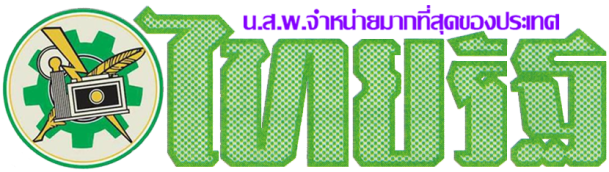 ข่าวประจำวันอังคารที่ 30 ตุลาคม พ.ศ. 2561 หน้า 11 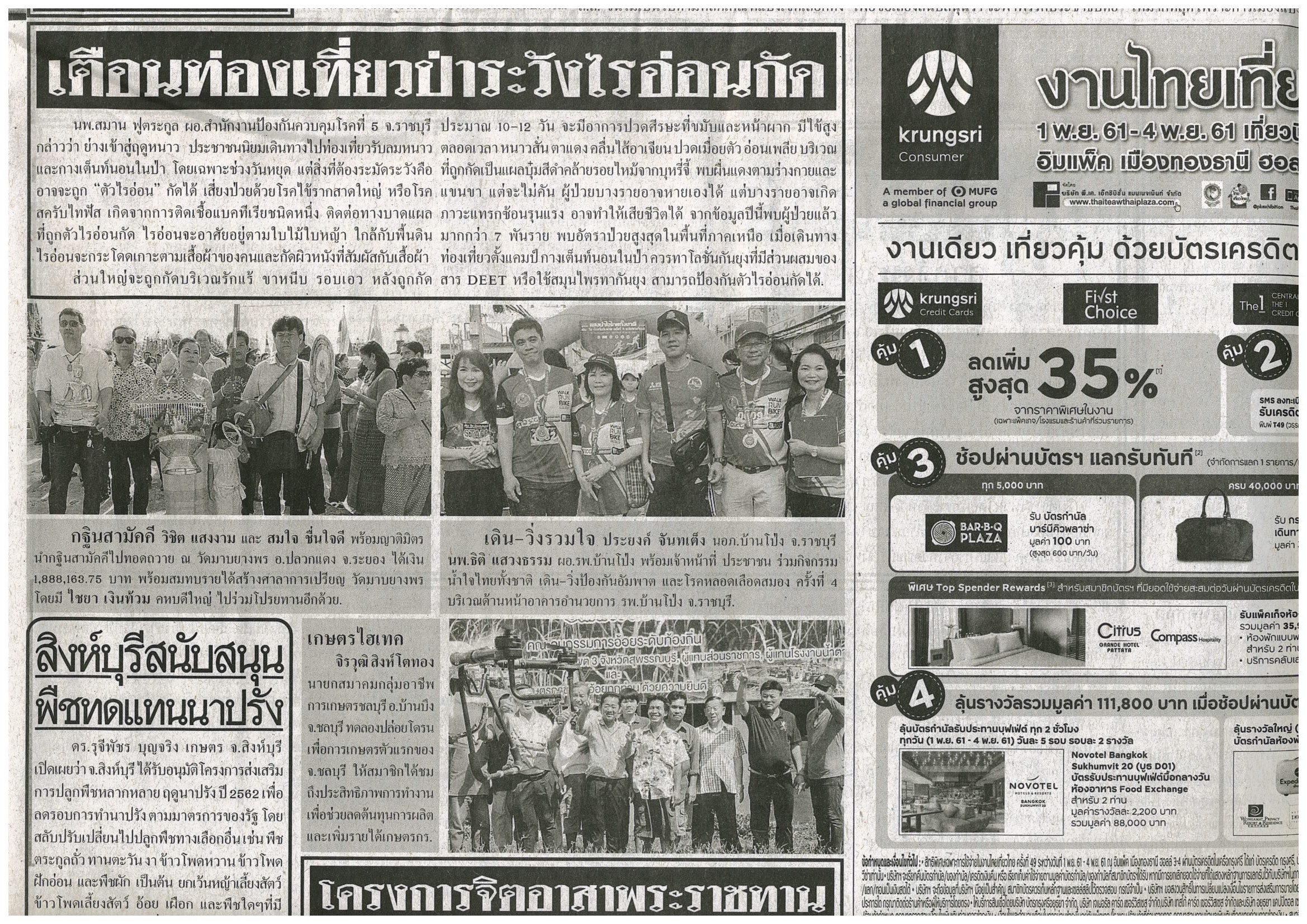 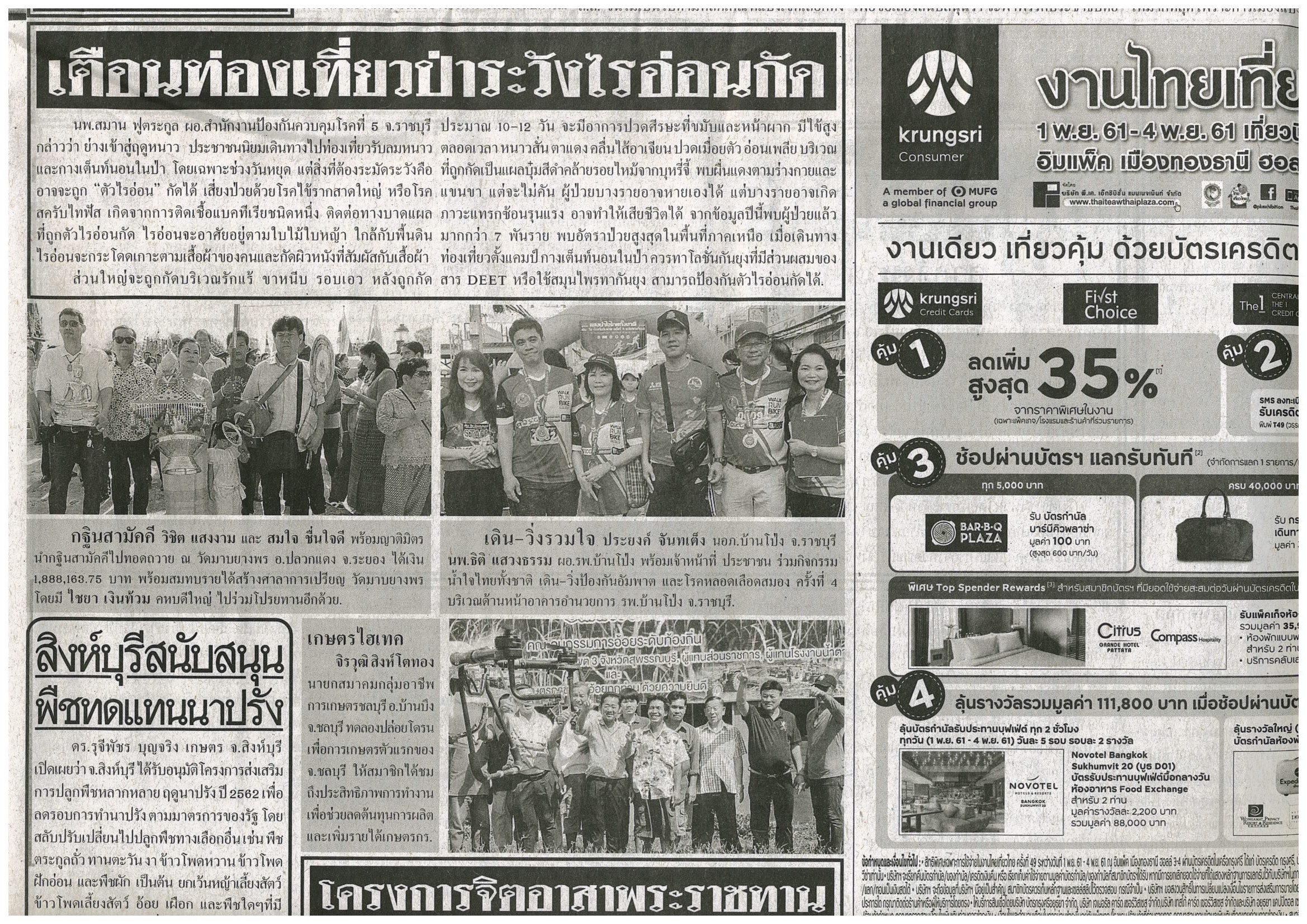 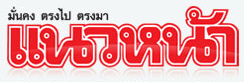 ข่าวประจำวันอังคารที่ 30 ตุลาคม พ.ศ. 2561 หน้า 9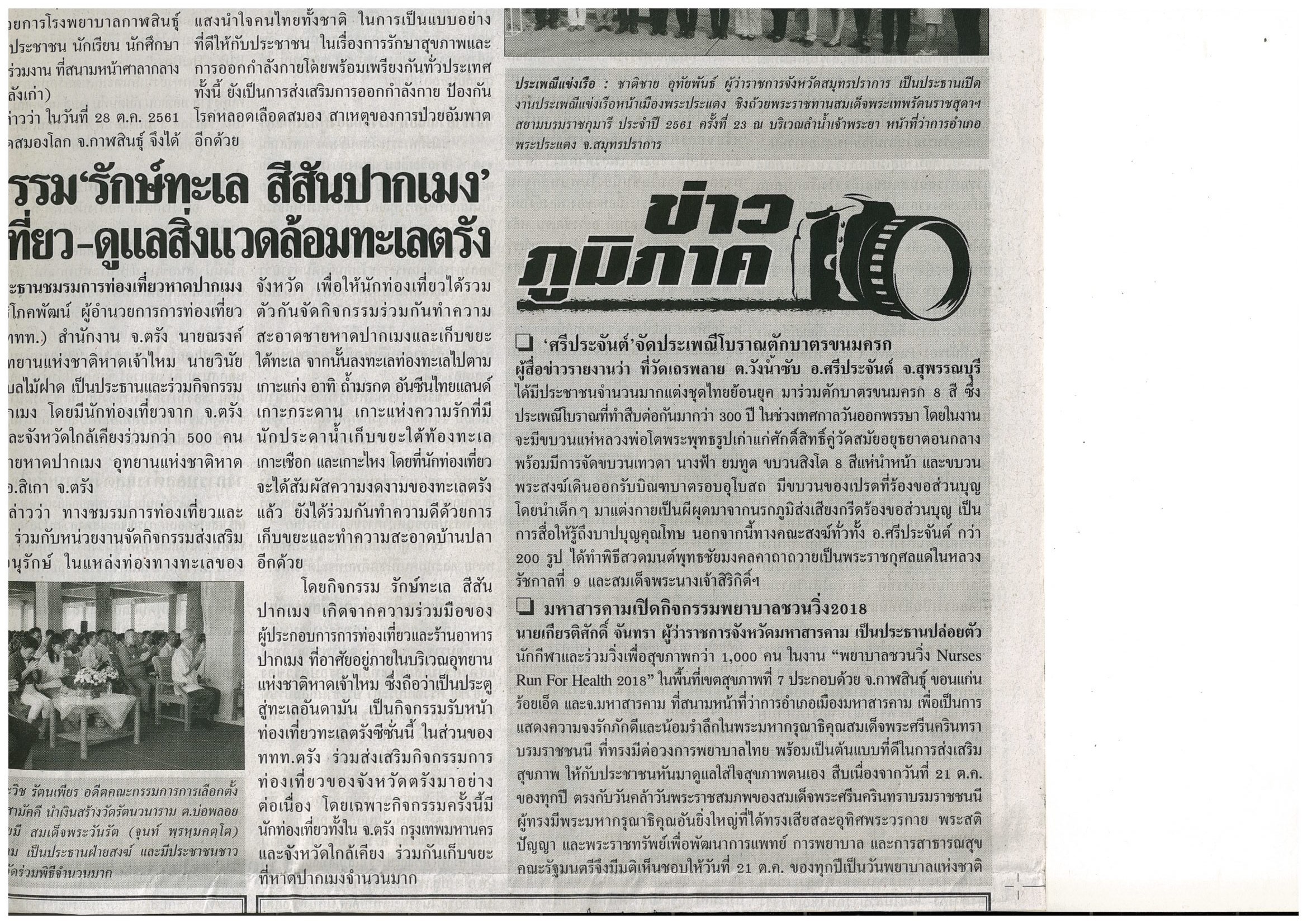 ข่าวประจำวันอังคารที่ 30 ตุลาคม พ.ศ. 2561 หน้า 9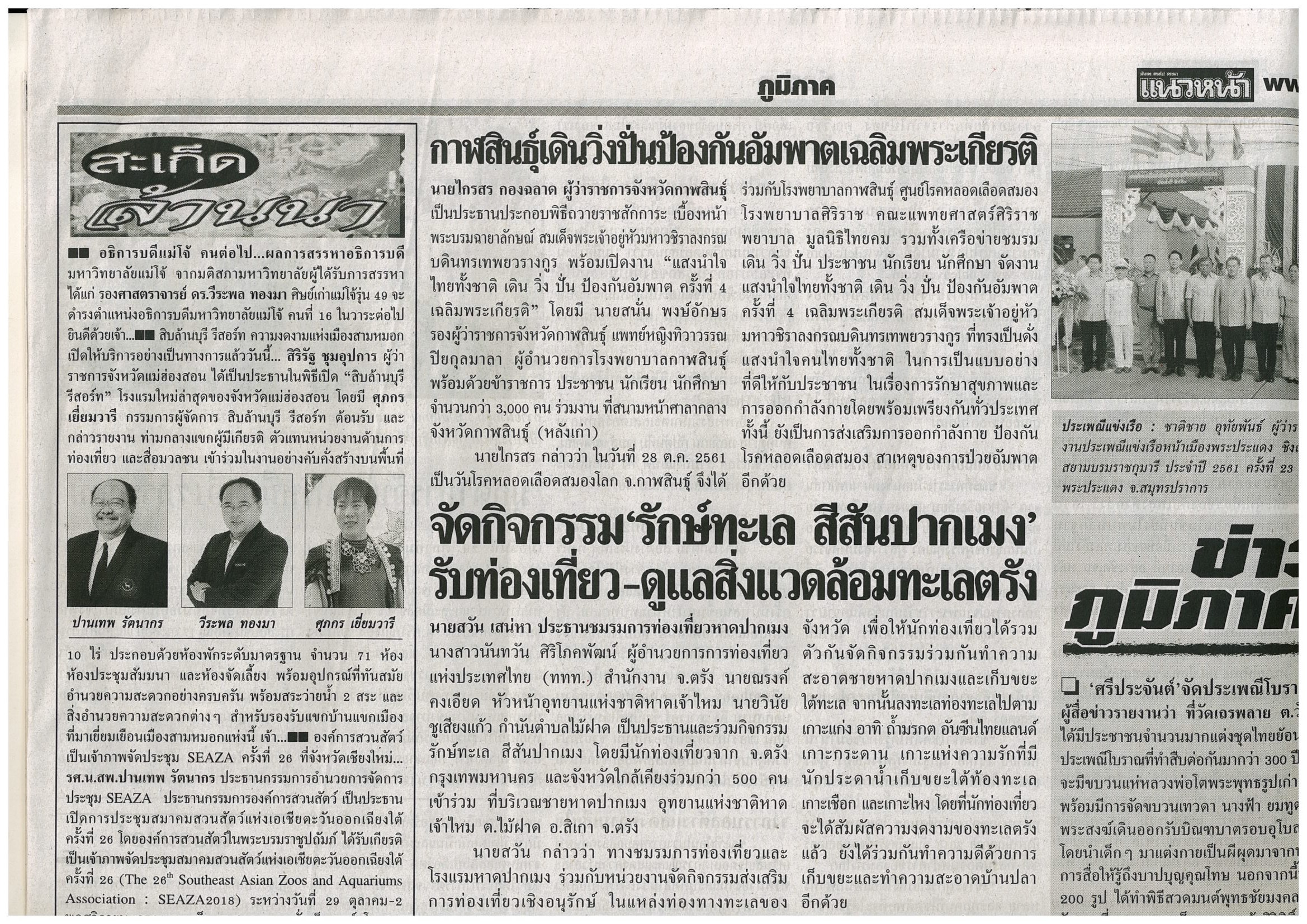 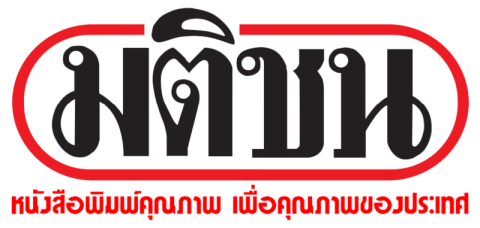 ข่าวประจำวันอังคารที่ 30 ตุลาคม พ.ศ. 2561 หน้า 8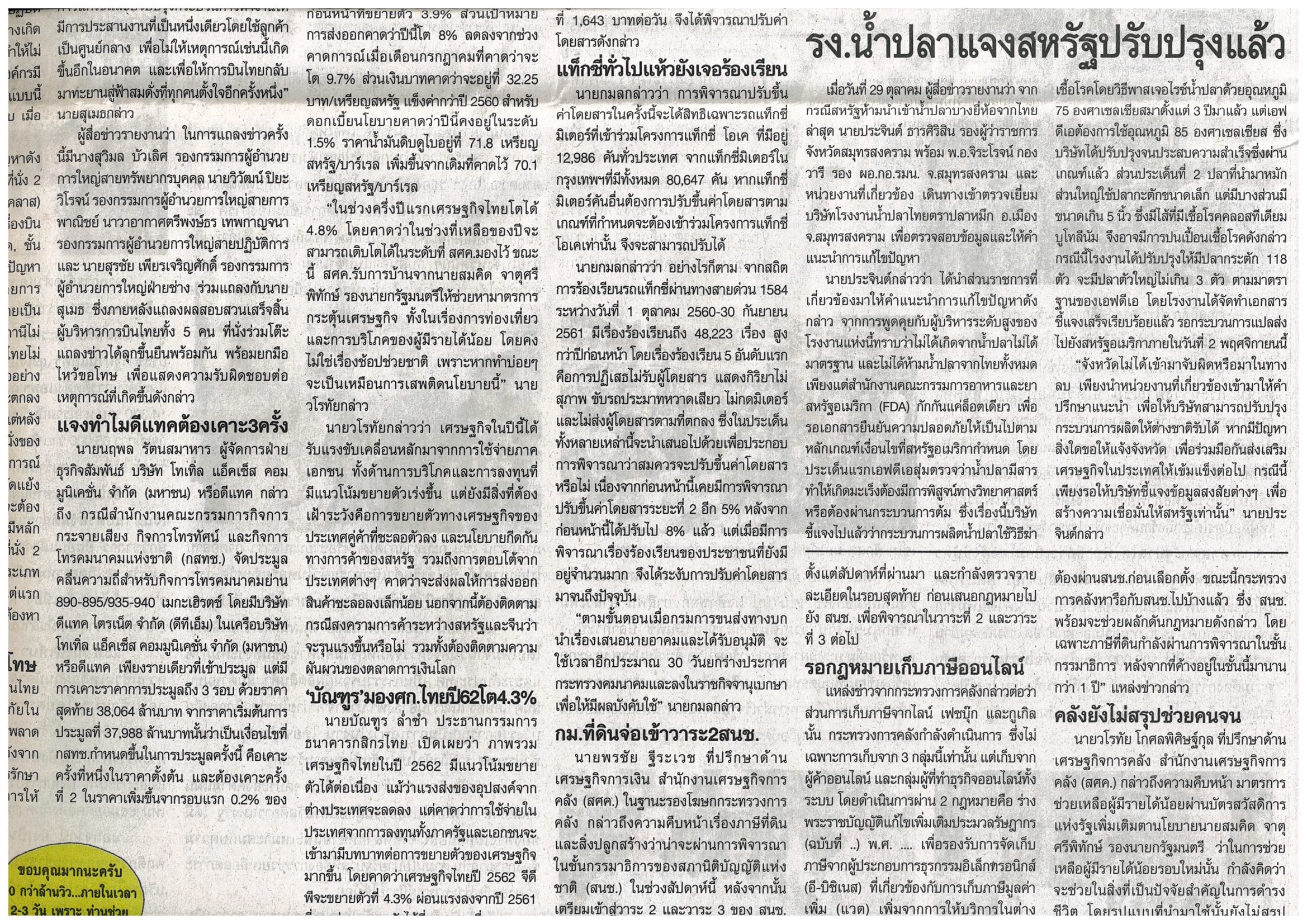 